Publicado en Madrid el 21/11/2017 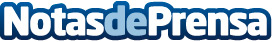 Los alumnos españoles suspenden en la capacidad para trabajar en equipoEl Instituto Europeo de Formación y Cualificación, ante los datos ofrecidos por el último informe PISA, ofrece una diversidad de cursos para fomentar el trabajo en equipoDatos de contacto:Instituto Europeo de Formación y CualificaciónNota de prensa publicada en: https://www.notasdeprensa.es/los-alumnos-espanoles-suspenden-en-la Categorias: Internacional Educación Cursos http://www.notasdeprensa.es